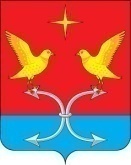 АДМИНИСТРАЦИЯ СПЕШНЕВСКОГО СЕЛЬСКОГО ПОСЕЛЕНИЯ   КОРСАКОВСКОГО РАЙОНА ОРЛОВСКОЙ ОБЛАСТИ                                              ПОСТАНОВЛЕНИЕ«28» января 2019 года                                                                    № 4д. ГолянкаО создании  добровольной   народной   дружины Спешневского сельского   поселения В соответствии с Федеральным законом от 06 октября 2003  года  № 131-ФЗ «Об общих принципах организации местного самоуправления в Российской Федерации», Законом  Орловской   области  от 09.06.2001 № 208-ОЗ «Об участии населения в охране общественного порядка на территории  Орловской   области », с целью создания условий для деятельности  добровольных  формирований населения по охране общественного порядка,   п о с т а н о в л я ю: Отменить постановление  администрации от 6 августа 2012г. № 30-1 «О создании добровольной народной дружины Спешневского сельского поселения».Утвердить Положение о добровольной народной дружине Спешневского сельского поселения (далее - Положение о ДНД) Приложение1.Создать добровольную народную дружину Спешневского сельского поселения, которая будет осуществлять свою деятельность на территории Спешневского сельского поселения. Добровольной народной дружине в своей деятельности руководствоваться Положением о ДНД.Утвердить количественный состав ДНД Спешневского сельского поселения – 2 человека. Утвердить штаб народной дружины как рабочий коллегиальный орган управления в количестве 3 человек:- Лемягов   С.В.- глава Спешневского сельского поселения; - старший лейтенант полиции Мамедов Р.. - участковый уполномоченный полиции и  пункта полиции по обслуживанию Корсаковского Муниципального района МО МВД России «Новосильский» ;- Пургина Г.И. – депутат районного Совета народных депутатов;6. Начальником штаба ДНД назначить главу Спешневского сельского поселения и возложить на него обязанности по непосредственному руководству деятельностью ДНД, формированию дружины и взаимодействию с правоохранительными органами и органами государственной власти. 7. Провести подготовительную и пропагандистскую работу на территории Спешневского сельского поселения по привлечению граждан к участию в охране общественного порядка.8. В трехдневный срок со дня подписания настоящего постановления уведомить о создании народной дружины Спешневского сельского поселения пункт  полиции по обслуживанию Спешневского муниципального района МО МВД России «Новосильский».Глава сельского поселения 			                                     С.В. Лемягов  Приложение к постановлению администрации Спешневского сельского   поселения      					от  28 января 2019г.  № 4 ПОЛОЖЕНИЕ «О  ДОБРОВОЛЬНОЙ   НАРОДНОЙ   ДРУЖИНЕ  СПЕШНЕВСКОГО  СЕЛЬСКОГО   ПОСЕЛЕНИЯ »1. Общие  положения 1.1.  Положение  «О  добровольной   народной   дружине  Спешневского  сельского   поселения » (далее -  положение ) разработано в соответствии с Законом  Орловской   области  от 09.06.2001 № 208-ОЗ «Об участии населения в охране общественного порядка на территории  Орловской   области », иными нормативными правовыми актами Российской Федерации и  Орловской   области  и устанавливает порядок создания, функционирования, прекращения деятельности  добровольной   народной   дружины  на территории Спешневского сельского   поселения .1.2.  Добровольная   народная   дружина  Спешневского  сельского   поселения  (далее -  народная   дружина ) является  добровольным  формированием населения по охране общественного порядка на территории Спешневского  сельского   поселения .1.3. Деятельность  народной   дружины  осуществляется на основе принципов добровольности, законности, гуманности, соблюдения и защиты прав и свобод человека и гражданина.1.4. В своей деятельности  народные   дружины  руководствуются Конституцией Российской Федерации, федеральными законами и иными нормативными правовыми актами Российской Федерации, Законом  Орловской   области  от 09.06.2001 № 208-ОЗ «Об участии населения в охране общественного порядка на территории  Орловской   области », настоящим  Положением  и Уставом Спешневского  сельского   поселения .2. Цель, задачи и направления деятельности  народной   дружины 2.1. Целью создания  народной   дружины  является оказание содействия органам внутренних дел, исполнительным органам государственной власти  Орловской   области , органам местного самоуправления в решении ими задач по охране общественного порядка, профилактике безнадзорности и правонарушений несовершеннолетних, пропаганде правовых знаний.2.2. Основной задачей  народной   дружины  является оказание содействия органам внутренних дел по охране общественного порядка, профилактике и предупреждению правонарушений.2.3. Основными функциями  народной   дружины  являются:1) участие в охране общественного порядка на улицах, площадях, транспортных магистралях, в парках и других общественных местах, а также в поддержании общественного порядка во время проведения массовых мероприятий на территории  поселения ;2) содействие органам внутренних дел в предупреждении и пресечении правонарушений;3) содействие органам государственной власти  Орловской   области , органам местного самоуправления, органам внутренних дел в профилактике безнадзорности и правонарушений несовершеннолетних;4) оказание помощи гражданам, пострадавшим от несчастных случаев или правонарушений;5) участие в спасении людей, имущества и поддержании общественного порядка в случае стихийных бедствий и других чрезвычайных обстоятельств;6) участие в пропаганде правовых знаний, правовом воспитании населения.2.4.  Народная   дружина  осуществляет свою деятельность путем:1) патрулирования совместно с сотрудниками органов внутренних дел по определенным маршрутам, выставления постов, организации дежурств в микрорайонах, кварталах, на отдельных объектах и транспортных магистралях, в местах массового отдыха и местах проведения массовых мероприятий;2) участия в совместной деятельности с органами внутренних дел по профилактике и пресечению правонарушений;3) участия в совместной деятельности с органами местного самоуправления, органами внутренних дел по профилактике безнадзорности и правонарушений несовершеннолетних;4) проведения индивидуальной воспитательной работы с лицами, совершающими правонарушения;5) проведения бесед с родителями или иными законными представителями несовершеннолетних, совершающих правонарушения и состоящих на учете в органах внутренних дел;6) разъяснения гражданам законодательства, организации выпуска плакатов, газет, фотовитрин, использования средств массовой информации для профилактики правонарушений, пропаганды правовых знаний.2.5. Несение дежурства членами  народной   дружины  осуществляется совместно с сотрудниками органов внутренних дел. Перед выходом дружинников на дежурство с ними проводится инструктаж сотрудниками органов внутренних дел.3. Порядок создания, учета (регистрации)  народной   дружины 3.1.  Народная   дружина  создается на территории Спешневского сельского   поселения  по инициативе граждан по месту жительства, работы, учебы, территориального общественного самоуправления.3.2.  Народная   дружина  уведомляет  администрацию  Спешневского сельского   поселения  о своем создании, а также о целях, задачах, направлениях и границах территории деятельности. Народная   дружина  регистрируется в  администрации  Спешневского сельского   поселения .4. Структура  народной   дружины , компетенция и порядок формирования руководящих органов  дружины 4.1. Высшим органом  народной   дружины  является общее собрание, которое собирается не реже двух раз в  год . Собрание правомочно, если на нем присутствуют не менее двух третей членов  народной   дружины .4.2. Общее собрание простым большинством голосов определяет структуру  народной   дружины , рассматривает вопросы прекращения деятельности и реорганизации  народной   дружины .4.3. Общее собрание избирает постоянно действующий на общественных началах руководящий орган - штаб  добровольной   народной   дружины  в количестве 5 человек. Штаб  народной   дружины  избирает начальника штаба. Штаб избирается сроком на 2  года .4.4. Штаб  народной   дружины  осуществляет:- организацию обучения дружинников формам и методам борьбы с правонарушениями:- планирование, учет и контроль несения службы отрядами и дружинниками;- подготовку отчета о проделанной работе перед общим собранием  народной   дружины ;- организацию проведения общих собраний;- назначение командира  народной   дружины , заместителя командира командиров отрядов народной  дружины ;- вносит предложения в органы государственной власти, местного самоуправления, внутренних дел, руководителям предприятий, организаций, учреждений о поощрении активных дружинников;- прием и исключение членов  народной   дружины ;- взаимодействие с правоохранительными органами, органами местного самоуправления;- организует обучение дружинников отряда;- обеспечивает сохранность имущества, переданного в пользование отряда.4.5. Непосредственное руководство деятельностью членов  народной   дружины  возлагается на назначаемого штабом командира  народной   дружины , а в его отсутствие - на назначаемого штабом заместителя командира  народной   дружины .4.6. Командир  народной   дружины :- организует и проводит совместно с правоохранительными органами обучение  народных  дружинников методам работы по охране общественного порядка и борьбе с правонарушениями, оказанию помощи гражданам при посягательствах на их честь и достоинство;- проводит работу по повышению внутренней дисциплины, обеспечению эффективности деятельности  народной   дружины ;- организует непосредственную деятельность отрядов  народной   дружины  и координирует их работу в соответствии со сложившейся обстановкой;- планирует работу  народной   дружины , составляет совместно с участковым уполномоченным график дежурства  народных  дружинников;- устанавливает маршрут патрулирования, места выставления постов (нарядов) членов  народной   дружины ;- инструктирует  народных  дружинников и осуществляет контроль за их работой во время дежурств;- ведет учет результатов работы  народных  дружинников и лично отчитывается о деятельности  народной   дружины  перед штабом;- ходатайствует перед штабом о поощрении наиболее отличившихся  народных  дружинников.4.7. Все члены  народной   дружины  объединяются в отряды. Возглавляет отряд назначенный штабом  народной   дружины  командир отряда.4.8. Командир отряда:- осуществляет оперативное руководство работой членов отряда  народной   дружины ;- планирует работу отряда, ведет учет дежурств членов отряда и контролирует их деятельность, осуществляет взаимодействие с  администрацией   поселения , органами внутренних дел.5. Основания и порядок принятия дружинника в состав  народной   дружины  и исключения дружинника из ее состава5.1. В  народную   дружину  принимаются на  добровольной  основе жители Спешневского  сельского   поселения , достигшие 18-летнего возраста, способные по своим деловым и моральным качествам выполнять поставленные перед  народной   дружиной  задачи.5.2. Прием в  народную   дружину  производится в индивидуальном порядке на основании личного заявления. Решение о приеме в  народную   дружину  принимает штаб  народной   дружины . Вступившему в  народную   дружину  выдается удостоверение по образцу согласно приложению к настоящему  положению  и памятка, в которой излагаются основные обязанности и права дружинника.Во время дежурства дружиннику выдается нарукавная повязка с надписью « Народная   дружина », по окончании дежурства она сдается в штаб  дружины . 5.3. Основания для отказа в принятии гражданина  в Народную  дружину. 1)  НаличиЕ неснятой и непогашенной судимости2) Наличие у претиндента открытого уголовного дела3) Ранее осужденные за умышленные преступления4) Включение в перечень организаций и физических лиц, в отношении которых имеются сведения об их причастности к экстремисткой деятельности или терроризму, в соответствии с Федеральным законом от 7 августа 2001 года № 115-ФЗ «О противодействии легализации доходов, полученных преступным путем, и финансированию терроризма»5)В отношении которых вступившим в силу решением суда установлено, что в их действиях содержатся признаки экстремисткой деятельности,6) страдающие психическими расстройствами, больные наркоманией или алкоголизмом7) Признанные недееспособными или ограниченно дееспособными по решению суда, вступившим в законную силу.8) Подвергнутые неоднократно,   в течении года предшевствовшего дню принятия в народную дружину, в судлебном порядке административному наказанию за совершенные административные правонарушения.9) имеющие гражданство иностранного государства5.3.1 Основания для  исключения из  народной   дружины:1) На основании личного заявления  народного  дружинника;2) в связи с неоднократным невыполнением  народным  дружинником требований  положения  о  народной   дружине  или фактическим самоустранением от участия в ее деятельности;4) при совершении народным дружинником, участвующим в охране общественного порядка, противоправных действий либо бездействий, повлекших нарушение прав и свобод граждан, ощественных объединений, религиозных и иных организаций.5) в связи с прекращением гражданства Российской Федерации.                     Исключенный из  дружины  сдает удостоверение. 6. Обязанности и права  народного  дружинника6.1. Дружинник при исполнении возложенных на него обязанностей имеет право:1) требовать от граждан соблюдения общественного порядка и прекращения правонарушений;2) оказывать сотрудникам органов внутренних дел содействие в задержании и доставлении в случаях и в порядке, предусмотренных законодательством Российской Федерации, в органы внутренних дел лиц, совершивших правонарушения, в целях пресечения правонарушений;3) участвовать по решению уполномоченных органов местного самоуправления (должностных лиц) в оцеплении (блокировании) участков местности, осуществлении пропускного режима при действиях по охране общественного порядка в условиях чрезвычайных ситуаций, ликвидации последствий стихийных бедствий, аварий и катастроф, при проведении карантинных мероприятий, проведении массовых мероприятий.6.2. Дружинник обязан:1) соблюдать требования законодательства, не допускать ограничения прав и свобод граждан, проявлять корректность и выдержку при обращении к гражданам, не совершать действий, унижающих честь и достоинство человека и гражданина;2) оказывать представителям органов местного самоуправления, органам внутренних дел и иным правоохранительным органам в случае их обращения содействие в выполнении ими функций по охране общественного порядка, предупреждению или пресечению правонарушений;3) принимать меры по оказанию помощи, в том числе доврачебной, гражданам, пострадавшим от правонарушений или от несчастных случаев, а также гражданам, находящимся в беспомощном или ином состоянии, опасном для их здоровья и жизни;4) принимать меры по предотвращению и пресечению правонарушений, охране места происшествия и сообщать о выявленных правонарушениях в органы внутренних дел и иные правоохранительные органы;5) не разглашать оперативную и иную конфиденциальную информацию о деятельности органов внутренних дел и иных правоохранительных органов, ставшую ему известной в связи с осуществлением деятельности по охране общественного порядка, а также сведения, относящиеся к частной жизни, личной и семейной тайне граждан, если иное не установлено законодательством Российской Федерации;6) соблюдать дисциплину и выполнять распоряжения руководителя  дружины ;7) при исполнении обязанностей иметь при себе удостоверение дружинника. При обращении к гражданам или должностным лицам дружинник обязан представиться и предъявить удостоверение дружинника;8) постоянно совершенствовать свои правовые знания, овладевать навыками оказания доврачебной помощи;9) отчитываться перед руководителем  дружины ;10) выполнять законные распоряжения сотрудника органов внутренних дел.6.3. Дружинник выполняет возложенные на него обязанности в свободное от основной работы и учебы время на безвозмездной основе.6.4. Дружинник при исполнении возложенных на него обязанностей несет ответственность в соответствии с законодательством Российской Федерации и  Орловской   области .7. Меры поощрения дружинников7.1. Члены  народных   дружин  за активное участие в охране общественного порядка и борьбе с правонарушениями могут поощряться органами государственной власти, местного самоуправления, внутренних дел, руководителями предприятий, организаций, учреждений посредством:1) объявления благодарности;2) выдачи денежной премии;3) награждения ценным подарком;4) награждения почетной грамотой органов государственной власти  Орловской   области  и местного самоуправления  Орловской   области , а также почетной грамотой предприятия, учреждения, организации.7.2. За особые заслуги в выполнении своего общественного долга и проявленные при этом мужество и героизм члены  народной   дружины  могут быть представлены к государственным наградам Российской Федерации в соответствии с действующим законодательством.8. Гарантии правовой и социальной защиты  народных  дружинников8.1. Гарантии правовой защиты  народных  дружинников определяются федеральным законодательством, Законом  Орловской   области  от 09.06.2001 № 208-ОЗ «Об участии населения в охране общественного порядка на территории  Орловской   области ».8.2. На  народных  дружинников распространяются гарантии и компенсации, установленные трудовым законодательством для исполнения работниками общественных обязанностей.8.3. Никто не вправе принуждать  народного  дружинника исполнять обязанности, которые не возложены на  народную   дружину  действующим законодательством и настоящим  Положением .8.4. Насилие в отношении  народного  дружинника или угроза его применения, посягательство на его жизнь, здоровье, честь и достоинство в связи с исполнением обязанностей по охране общественного порядка влекут ответственность в соответствии с законодательством Российской Федерации.Вред, включая моральный, причиненный  народному  дружиннику или членам его семьи в связи с осуществлением им обязанностей  народного  дружинника возмещается в порядке, установленном законодательством Российской Федерации.8.5. Законные требования  народных  дружинников, участвующих в охране общественного порядка, направленные на пресечение правонарушений или ликвидацию чрезвычайных ситуаций, обязательны для выполнения гражданами и должностными лицами.8.6. Органы местного самоуправления Спешневского  сельского   поселения  в пределах своих полномочий вправе устанавливать дополнительные гарантии социальной защиты граждан, являющихся членами  народной   дружины .9. Приостановление и прекращение деятельности  народной   дружины .9.1. Деятельность  народной   дружины  может быть приостановлена штабом при выявлении нарушений действующего законодательства до их устранения.9.2. Деятельность  народной   дружины  может быть прекращена общим собранием путем реорганизации (слияния, присоединения, разделения) или ликвидации при следующих обстоятельствах:- фактическое бездействие  народной   дружины ;- неэффективность деятельности  народной   дружины ;- отсутствие волеизъявления граждан на участие в деятельности  народной   дружины ;- изменение действующего законодательства, устанавливающего иной порядок образования  народных   дружин , участия граждан в охране общественного порядка или запрещающее деятельность  народных   дружин .Приложение 1к « Положению  о добровольной   								народной   дружине Спешневского  сельского  поселения»СВИДЕТЕЛЬСТВОО РЕГИСТРАЦИИ  ДОБРОВОЛЬНОЙ   НАРОДНОЙ   ДРУЖИНЫ           (наименование ДНД)_______________________                    Создано______            Действует ____________________________________________           Документ о регистрации  добровольной   народной   дружины            Регистрационный номер ___________            Глава Спешневского  сельского   поселения                    М.П.                                                                                                                                   	Приложение 4      к   Положению  о  добровольной   						      народной   дружине Спешневского  							      сельского   поселения  Журнал учета выдачи удостоверения                       2. Карточка учетавыдачи удостоверения народного дружинника┌─────────────────────┬──────────────────────────────────────────────────┐│                     │Организация ____________________________________  ││                     │________________________________________________  ││   Место для фото    │                                                  ││                     │               АЛФАВИТНАЯ КАРТОЧКА                ││                     │  (УЧЕТНАЯ КАРТОЧКА УДОСТОВЕРЕНИЯ)                ││                     │           личное дело N _____________            ││                     │                                                  ││                     │├─────────────────────┴──────────────────────────────────────────────────┤│1.Фамилия ______________________________________    2. Имя ____________________  3. Отчество ______________________________                              ││4. Дата и место рождения _____________________________________________  │├────────────────────────────────────────────────────────────────────────┤│5. Место жительства __________________________________________________  │├────────────────────────────────────────────────────────────────────────┤│6. Место работы (учебы) ______________________________________________  │├────────────────────────────────────────────────────────────────────────┤│7. Телефон ___________________________________________________________  ││8. Должность _________________________________________________________  ││9. Личное дело выслано в _____________________________________________  ││10. Должность, ф.и.о. работника, заполнившего карточку, подпись         ││______________________________________________________________________  ││11. Серия и N удостоверения __________________________________________  ││12. Дата выдачи ______________________________________________________  ││13. Действительно до _________________________________________________  ││14. Дата утери _______________________________________________________  ││15. Причина утери ____________________________________________________  ││16. Дата изъятия _____________________________________________________  ││17. Причина изъятия __________________________________________________  ││18. Ф.И.О. командира _________________________________________________  ││19. Дата передачи для уничтожения, N акта ____________________________  ││20. Подпись командира ________________________________________________  │└────────────────────────────────────────────────────────────────────────┘3. Журнал учета сдачи удостоверения      Приложение 5к   Положению о добровольной   							народной   дружине Спешневского                             сельского поселения1. Образец удостоверения члена добровольной народной дружины Спешневского  сельского поселения.ЛИЦЕВАЯ СТОРОНАВНУТРЕННЯЯ СТОРОНА                                                                 Приложение 6к   Положению о добровольной   							народной   дружине Спешневского                             сельского поселенияСписок Добровольной Народной дружиныСпешневского сельского поселенияПургин Владимир Иванович .р.Козлов Владимир Александрович 1980 г.р.                                                                                            Приложение 2                                                                                       к   Положению  о  добровольной   								      народной   дружине                                                                                        Спешневского  сельского                                                                                        поселения                место               для фотографии                                                                             АНКЕТА                                                        (заполняется собственноручно)1.     Фамилия ___________________________________   Имя ____________Отчество __________________________________  7. Место работы  8. Отношение к воинской обязанности и воинское звание     _____________________________________________________________________   9. Домашний адрес  (адрес регистрации, фактическое  проживание),  номер контактного  телефона ___________________________________________________    _____________________________________________________________________   10. Данные паспорта (серия, номер, кем и кода выдан) _______________________  ______________________________________________________________________    11. Номер   страхового    свидетельства    обязательного    пенсионного страхования    _______________________________________________________________________     12. ИНН ________________________________________________________________    13. Дополнительные  сведения  (участие   в   выборных  представительных органах,          другая информация, которую желаете сообщить о себе ____________________   _______________________________________________________________________      14. Мне известно,  что  сообщение  о  себе  в  анкете  заведомо  ложных сведений,  может  повлечь  отказ  в  приеме  в  члены  добровольной   народной   дружины .       На проведение в отношении меня проверочных мероприятий согласен.                   "_____" _________ 201_ г.                                        Подпись __________                                                                                                                           Приложение 3                                                                  к  Положению  о  добровольной   				                         народной   дружине Спешневского                                                                   сельского   поселения ОБЯЗАТЕЛЬСТВОЧЛЕНА  ДОБРОВОЛЬНОЙ   НАРОДНОЙ   ДРУЖИНЫ ПО УЧАСТИЮ В ОБЕСПЕЧЕНИИ ОБЩЕСТВЕННОГО ПОРЯДКАЯ, _________________________________________________________,  добровольно  вступая в члены      добровольной   народной   дружины , обязуюсь:- честно и добросовестно относиться к выполнению обязанностей по участию в обеспечении общественного порядка;- активно участвовать в работе по защите чести, достоинства прав и законных интересов граждан;-      решительно принимать предусмотренные федеральным законом меры к предупреждению и      пресечению правонарушений;- строго соблюдать принципы  законности, быть вежливым и внимательным в обращении с гражданами;- добросовестно выполнять задания работников милиции, имеющие отношения к участию в обеспечении общественного порядка,  предупреждению и пресечению преступлений и административных правонарушений;- оказывать  содействие работникам милиции в осуществлении их законной деятельности по охране правопорядка,  хранить ставшую мне известной служебную и иную охраняемую законом тайну. Я обязуюсь не использовать свое  положение  члена  добровольной   народной   дружины  во вред интересам общества и государства, в личных корыстных и иных интересах в ущерб делу обеспечения общественного порядка на территории Спешневского сельского   поселения. Я предупрежден о том, что при совершении   мною деяний, предусмотренных нормами административного либо уголовного права, я буду нести ответственность на общих основаниях в соответствии с действующим законодательством.                   "___" ________________ 200_ г.       ______                                                      N Фамилия, имя,
отчество  Серия и N  
удостоверенияДомашний 
адрес  Дата 
выдачиЛичная 
подписьФамилия, имя, 
отчество    
и подпись лица,
выдавшего   
удостоверение 1 2      3      4    5   6   7       N Фамилия, имя,
отчество  Серия и N  
удостоверенияДата  
выдачи Дата  
сдачи Личная 
подписьФамилия, имя, 
отчество   
и подпись лица,
принявшего  
удостоверение 1 2      3      4    5   6   7       УДОСТОВЕРЕНИЕ ДРУЖИННИКАФОТОМПДобровольная народная дружина Спешневского сельского поселенияУДОСТОВЕРЕНИЕ НД №__Фамилия_________________Имя______________________Отчество _________________Дата выдачи____________Действительно по «__»________20___г.Глава Спешневского сельского поселения ___________________мпПродлено по         «__»________20___г.Глава Спешневского сельского поселения ___________________мп